Государственное бюджетное профессиональное образовательное учреждение Ставропольского края «Пятигорский медицинский колледж»Дневникпо выполнению программы   учебной  практикиПМ.01 Проведение профилактических мероприятийУП.01.03. Сестринское дело в системе первичной медико-санитарной помощиобучающегося(щейся) __III___ курса ________ группы отделения _медсестринского___ФИО __________________________________________________________________________________________________________________     На базе_____________________________________________________________________________________________________________________специальности 34.02.01 Сестринское дело г. Пятигорск, 2022 г.ПМ.01 Проведение профилактических мероприятийУП.01.03. Сестринское дело в системе первичной медико-санитарной помощиСпециальность: 34.02.01 Сестринское   делоОбучающийся(щаяся) __III___ курса ________ группы отделения _медсестринского_ФИО _____________________________________________________________________________________________________________________________Проходившего учебную практику с 28 мая   по 03 июня 2022 г.Преподаватель _____________________________________________________________                                                   (Фамилия И.О.)                                                      (подпись)УП.01.03. - 1 неделя – 36 часовИнструктаж по технике безопасности прошел обучающийся(щаяся)________________________________________________________________(Фамилия И.О. обучающегося)                                                    (подпись)Инструктаж по технике безопасности провел __________________________________________________________________(Фамилия И.О. преподавателя)                                                      (подпись)«_28_»___мая___2022 г.ЛИСТ ЕЖЕДНЕВНОЙ РАБОТЫ ОБУЧАЮЩЕГОСЯМАНИПУЛЯЦИОННЫЙ  ЛИСТОбучающегося (щейся) ________________________________________________________(ФИО)Группы _________________ Специальности ___34.02.01 Сестринское   дело____________ Проходившего (шей) учебную  практику с __28.05.2022 г.___ по _03.06.2022 г.На базе: ______________________________________________________________________ПМ.01 Проведение профилактических мероприятийУП.01.03. Сестринское дело в системе первичной медико-санитарной помощиПК 1.1. Проводить мероприятия по сохранению и укреплению здоровья населения, пациента и его окружения.ПК 1.2. Проводить санитарно-гигиеническое воспитание населения. ПК 1.3. Участвовать в проведении профилактики инфекционных и неинфекционных заболеваний.МЕДИЦИНСКАЯ КАРТА
ПАЦИЕНТА, ПОЛУЧАЮЩЕГО МЕДИЦИНСКУЮ ПОМОЩЬ6. Местность: городская - 1, сельская - 212. Заболевания, по поводу которых осуществляется диспансерное наблюдение: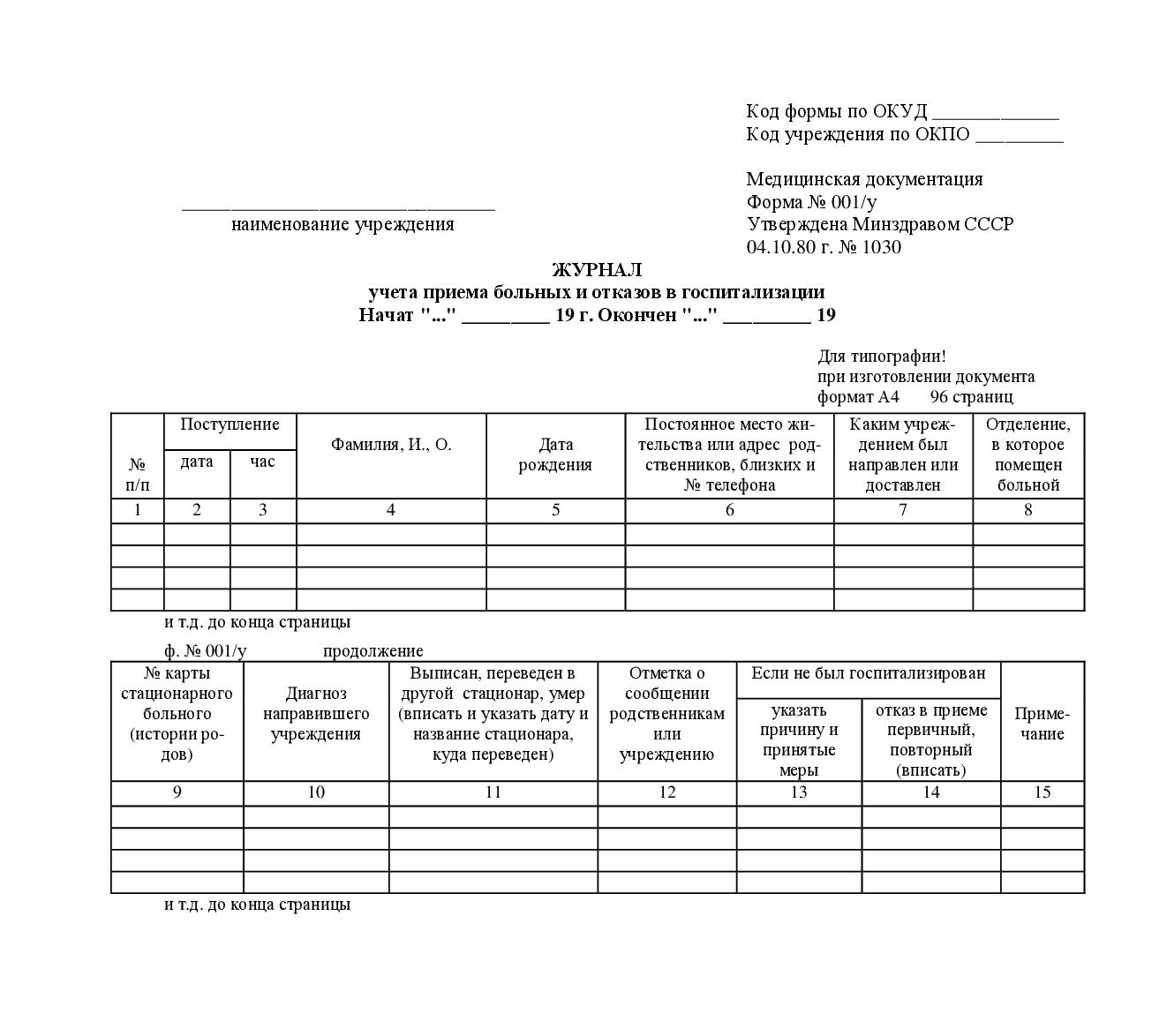 Форма №058/уЭкстренное извещение об инфекционном заболевании, пищевом, остром профессиональном отравлении, необычной реакции на прививку.1. Диагноз _______________________________________________________(подтвержден лабораторно: да, нет (подчеркнуть))2. Фамилия, имя, отчество ________________________________________3. Пол: м. ж. (подчеркнуть) ______________________________________4. Возраст (для детей до 14 лет — дата рождения) _________________5. Адрес, населенный пункт ___________ район _____________________улица ____________________________________ дом N _____ кв. N _______________________________________________________________________(индивидуальная, коммунальная, общежитие — вписать)6. Наименование и адрес места работы (учебы, детского учреждения)__________________________________________________________________7. Даты:заболевания ___________________________________________________первичного обращения (выявления) ______________________________установления диагноза _________________________________________ последнего посещения детского учреждения, школы _______________госпитализации ________________________________________________8. Место госпитализации __________________________________________9. Если отравление — указать, где оно произошло, чем отравленпострадавший _____________________________________________________10. Проведенные первичные противоэпидемические мероприятия идополнительные сведения __________________________________________11. Дата и час первичной сигнализации (по телефону и пр.) в СЭС ____________________________________________________________________________Фамилия сообщившего ______________________________________________Кто принял сообщение _____________________________________________12. Дата и час отсылки извещения ___________________________________Подпись пославшего извещение _____________________________________Регистрационный номер __________________________ в журнале ф. N 60лечебно-профилактического учреждения13. Дата и час получения извещения СЭС ___________________________Регистрационный N _______________ в журнале ф. N 60 санэпидстанции__________________________________________________________________Подпись получившего извещение_________________________________                                             Медицинская документация                                             Учетная форма N 125/у-ПЗ                                       Утверждена приказом Минздрава России                                             от _________________ N __Паспорт здоровья1. Ф.И.О. _________________________________________________________________2. Пол: М - 1; 2 - Ж3. Номер страхового полиса обязательного медицинского страхования _________4. Дата рождения (число, месяц, год) ______________________________________5. Адрес места жительства (места пребывания): город - 1, село - 2 ____________________ ул. __________________ дом ______ корп. ______ кв. ____________6. Контактный телефон _____________________________________________________7.   Медицинская   организация,  в  которой  гражданин  получает  первичнуюмедико-санитарную помощь __________________________________________________                           (полное наименование, адрес места нахождения)___________________________________________________________________________8. Медицинская  организация,  в  которой  гражданину выдан паспорт здоровья___________________________________________________________________________               (полное наименование, адрес места нахождения)9. Медицинская карта амбулаторного больного N _____________________________10. Установленные заболевания: <1>11.   Факторы   риска   развития  хронических  неинфекционных  заболеваний,являющихся  основной  причиной  инвалидности  и  преждевременной смертностинаселения   Российской   Федерации   (далее  -  хронические  неинфекционныезаболевания) <**>:11.   Факторы   риска   развития   хронических  неинфекционных  заболеваний(продолжение) <**>:12. Группа состояния здоровья <10>:13.    Рекомендации   по   проведению   лабораторных   и   инструментальныхобследований,  осмотров  (консультаций)  врачей-специалистов,  мероприятий,направленных на профилактику хронических неинфекционных заболеваний:Код формы по ОКУД _______________                                          Код учреждения по ОКПО __________Министерство здравоохранения                      Медицинская документация                                                          Форма N 030/у____________________________                      (наименование учреждения)                                                          КОНТРОЛЬНАЯ КАРТА                            диспансерного наблюдения                               │Код или N медицинской  карты  амбулаторногоФамилия врача _________________│больного (истории развития ребенка) _______Дата взятия на учет ___________│Заболевание, по поводу  которого  взят  подДата снятия с учета ___________│диспансерное наблюдение ___________________Причина снятия ________________│Диагноз установлен впервые в жизни _______________________________________│                                    (дата)                               │Заболевание  выявлено:  при  обращении   за                               │лечением, при профосмотре (подчеркнуть)1. Фамилия, имя, отчество _________________________________________________       М2. Пол - 3. Дата рождения _____________ 4. Адрес __________________________       Ж5. Место работы (учебы) ___________________________________________________6. Профессия (должность) __________________________________________________7. Контроль посещений _____________________________________________________оборотная сторона ф. N 030/уЗаписи об изменении диагноза, сопутствующих заболеваниях, осложнениях _________________________________________________________________________________________________________________________________________________________________________________________________________________________________________________________________________________________________________________Лечебно-профилактические мероприятия  (госпитализация,  санаторно-курортноелечение, трудоустройство, перевод на инвалидность)                                      Подпись врача _______________________┌─┐ ┌───────────────┐                                                        │││││││││││││││││││││││ ──┐│З│ │               │     ЛИСТОК НЕТРУДОСПОСОБНОСТИ                          │││││││││││││││││││││││   ││А│ │               │                                                        │││││││││││││││││││││││   ││П│ │ Матричный код │                                                         001 234 567 891│О│ │               │               ┌─┐          ┌─┐                        ┌─┬─┬─┬─┬─┬─┬─┬─┬─┬─┬─┬─┐│Л│ │               │     первичный │ │ дубликат │ │ продолжение листка   N │ │ │ │ │ │ │ │ │ │ │ │ ││Н│ │               │               └─┘          └─┘ нетрудоспособности     └─┴─┴─┴─┴─┴─┴─┴─┴─┴─┴─┴─┘│Я│ │               │     ┌─┬─┬─┬─┬─┬─┬─┬─┬─┬─┬─┬─┬─┬─┬─┬─┬─┬─┬─┬─┬─┬─┬─┬─┬─┬─┬─┬─┬─┬─┬─┬─┬─┬─┬─┬─┬─┬─┐│Е│ │               │     │ │ │ │ │ │ │ │ │ │ │ │ │ │ │ │ │ │ │ │ │ │ │ │ │ │ │ ││Т│ └───────────────┘     └─┴─┴─┴─┴─┴─┴─┴─┴─┴─┴─┴─┴─┴─┴─┴─┴─┴─┴─┴─┴─┴─┴─┴─┴─┴─┴─┴─┴─┴─┴─┴─┴─┴─┴─┴─┴─┴─┘│С│                                          (наименование медицинской организации)│Я│                       ┌─┬─┬─┬─┬─┬─┬─┬─┬─┬─┬─┬─┬─┬─┬─┬─┬─┬─┬─┬─┬─┬─┬─┬─┬─┬─┬─┬─┬─┬─┬─┬─┬─┬─┬─┬─┬─┬─┐│ │                       │ │ │ │ │ │ │ │ │ │ │   │В│                       └─┴─┴─┴─┴─┴─┴─┴─┴─┴─┴─┴─┴─┴─┴─┴─┴─┴─┴─┴─┴─┴─┴─┴─┴─┴─┴─┴─┴─┴─┴─┴─┴─┴─┴─┴─┴─┴─┘│Р│                                             (адрес медицинской организации)│А│               ┌─┬─┐ ┌─┬─┐ ┌─┬─┬─┬─┐ ┌─┬─┬─┬─┬─┬─┬─┬─┬─┬─┬─┬─┬─┬─┬─┐                 Печать│Ч│   Дата выдачи │ │ │-│ │ │-│ │ │ │ │ │ │ │ │ │ │ │ │ │ │ │ │ │ │ │ │               медицинской│О│               └─┴─┘ └─┴─┘ └─┴─┴─┴─┘ └─┴─┴─┴─┴─┴─┴─┴─┴─┴─┴─┴─┴─┴─┴─┘               организации│М│                                                (ОГРН)│ │  ┌─┬─┬─┬─┬─┬─┬─┬─┬─┬─┬─┬─┬─┬─┬─┬─┬─┬─┬─┬─┬─┬─┐ ┌─┬─┐ ┌─┬─┐ ┌─┬─┬─┬─┐    ┌─┐   ┌─┐│М│Ф │ │ │ │ │ │ │ │ │ │ │ │ │ │ │ │ │ │ │ │ │ │ │ │ │ │-│ │ │-│ │ │ │ │  м │ │ ж │ ││Е│  └─┴─┴─┴─┴─┴─┴─┴─┴─┴─┴─┴─┴─┴─┴─┴─┴─┴─┴─┴─┴─┴─┘ └─┴─┘ └─┴─┘ └─┴─┴─┴─┘    └─┘   └─┘│Д│  ┌─┬─┬─┬─┬─┬─┬─┬─┬─┬─┬─┬─┬─┬─┬─┬─┬─┬─┬─┬─┬─┬─┐   (Дата рождения)│И│И │ │ │ │ │ │ │ │ │ │ │ │ │ │ │ │ │ │ │ │ │ │ ││Ц│  └─┴─┴─┴─┴─┴─┴─┴─┴─┴─┴─┴─┴─┴─┴─┴─┴─┴─┴─┴─┴─┴─┘│И│  ┌─┬─┬─┬─┬─┬─┬─┬─┬─┬─┬─┬─┬─┬─┬─┬─┬─┬─┬─┬─┬─┬─┐                     ┌─┬─┐ ┌─┬─┬─┐ ┌─┬─┐│Н│О │ │ │ │ │ │ │ │ │ │ │ │ │ │ │ │ │ │ │ │ │ │ │                     │ │ │ │ │ │ │ │ │ ││С│  └─┴─┴─┴─┴─┴─┴─┴─┴─┴─┴─┴─┴─┴─┴─┴─┴─┴─┴─┴─┴─┴─┘        Причина      └─┴─┘ └─┴─┴─┘ └─┴─┘│К│   (фамилия, имя, отчество нетрудоспособного)    нетрудоспособности  код  доп код код изм.│О├─┬─┬─┬─┬─┬─┬─┬─┬─┬─┬─┬─┬─┬─┬─┬─┬─┬─┬─┬─┬─┬─┬─┬─┬─┬─┬─┬─┬─┐│Й│ │ │ │ │ │ │ │ │ │ │ │ │ │ │ │ │ │ │ │ │ │ │ │ │ │ │ │ │ ││ ├─┴─┴─┴─┴─┴─┴─┴─┴─┴─┴─┴─┴─┴─┴─┴─┴─┴─┴─┴─┴─┴─┴─┴─┴─┴─┴─┴─┴─┘│ │         (место работы - наименование организации)           Состоит на учете│О│         ┌─┐       По        ┌─┐   ┌─┬─┬─┬─┬─┬─┬─┬─┬─┬─┬─┬─┐ в государственных учреждениях    ┌─┐│Р│Основное │ │ совместительству│ │ N │ │ │ │ │ │ │ │ │ │ │ │ │ службы занятости                 │ ││Г├─────┬─┬─┼─┼─┬─┬─┬─┬─┬─┬─┬─┬─┼─┼─┬─┼─┼─┼─┼─┼─┼─┼─┼─┼─┼─┼─┼─┼─┬─┬──────┬─┬─┬─┬─┬─┬─┬─┬─┬─┬─┬─┬─┼─┼─┬─┐│А│     │ │ │-│ │ │-│ │ │ │ │ │ │ │-│ │ │-│ │ │ │ │ │ │ │ │ │ │ │ │      │ │ │ │ │ │ │ │ │ │ │ │ │ │ │ ││Н│     └─┴─┘ └─┴─┘ └─┴─┴─┴─┘ └─┴─┘ └─┴─┘ └─┴─┴─┴─┘ └─┴─┴─┴─┴─┴─┴─┘      └─┴─┴─┴─┴─┴─┴─┴─┴─┴─┴─┴─┴─┴─┴─┘│И│             дата 1              дата 2            N путевки         ОГРН санатория или клиники НИИ│З├────┬─┬─┐ ┌─┬─┐ ┌─┬─┐ ┌─┬─┬─┬─┬─┬─┬─┬─┬─┬─┬─┬─┬─┬─┬─┬─┬─┬─┬─┬─┬─┬─┬─┬─┬─┬─┬─┬─┬─┬─┬─┬─┬─┬─┬─┬─┬─┬─┬─┐│А│по  │ │ │ │ │ │ │ │ │ │ │ │ │ │ │ │ │ │ │ │ │ │ │ │ │ │ │ │ │ │ │ │ │ │ │ │ │ │ │ │ │ │ │ │ │ │ │ │ ││Ц│ухо-├─┼─┤ ├─┼─┤ ├─┼─┤ ├─┼─┼─┼─┼─┼─┼─┼─┼─┼─┼─┼─┼─┼─┼─┼─┼─┼─┼─┼─┼─┼─┼─┼─┼─┼─┼─┼─┼─┼─┼─┼─┼─┼─┼─┼─┼─┼─┼─┤│И│ду  │ │ │ │ │ │ │ │ │ │ │ │ │ │ │ │ │ │ │ │ │ │ │ │ │ │ │ │ │ │ │ │ │ │ │ │ │ │ │ │ │ │ │ │ │ │ │ │ ││И├────┴─┴─┘ └─┴─┘ └─┴─┘ └─┴─┴─┴─┴─┴─┴─┴─┴─┴─┴─┴─┴─┴─┴─┴─┴─┴─┴─┴─┴─┴─┴─┴─┴─┴─┴─┴─┴─┴─┴─┴─┴─┴─┴─┴─┴─┴─┴─┘│ │    возраст      родственная связь           ФИО члена семьи, за которым осуществляется уход│ │  (лет/мес.)│ ├─────────────────────────────────────────────────────────────────────────────────────────────────────│ │                                                                    ┌─┐     ┌─┐│ │Поставлена на учет в ранние сроки беременности (до 12 недель)    да │ │ нет │ ││ │                                                                    └─┘     └─┘│ ├─────────────────────────────────────────────────────────────────────────────────────────────────────│ │                           ┌─┬─┐      ┌─┬─┐ ┌─┬─┐ ┌─┬─┬─┬─┐               ┌────────┐│ │Отметки о нарушении режима │ │ │ Дата │ │ │-│ │ │-│ │ │ │ │ Подпись врача │        ││ │                           └─┴─┘      └─┴─┘ └─┴─┘ └─┴─┴─┴─┘               └────────┘│ ├────────────────────────────────────────────────────────────────────────────────────│ │                            ┌─┬─┐ ┌─┬─┐ ┌─┬─┬─┬─┐    ┌─┬─┐ ┌─┬─┐ ┌─┬─┬─┬─┐│ │Находился в стационаре:   с │ │ │-│ │ │-│ │ │ │ │ по │ │ │-│ │ │-│ │ │ │ ││ │                            └─┴─┘ └─┴─┘ └─┴─┴─┴─┘    └─┴─┘ └─┴─┘ └─┴─┴─┴─┘                Печать│ ├────────────────────────────────────────────────────────────────────────────────────    учреждения│ │                            ┌─┬─┐ ┌─┬─┐ ┌─┬─┬─┬─┐                                        медико-│ │Дата направления в бюро МСЭ │ │ │-│ │ │-│ │ │ │ │  Освидетельствован в бюро МСЭ         социальной│ │                            └─┴─┘ └─┴─┘ └─┴─┴─┴─┘                                       экспертизы│ │Дата регистрации документов ┌─┬─┐ ┌─┬─┐ ┌─┬─┬─┬─┐    ┌─┬─┐ ┌─┬─┐ ┌─┬─┬─┬─┐│ │ в бюро МСЭ:                │ │ │-│ │ │-│ │ │ │ │    │ │ │-│ │ │-│ │ │ │ ││ │                            └─┴─┘ └─┴─┘ └─┴─┴─┴─┘    └─┴─┘ └─┴─┘ └─┴─┴─┴─┘│ │                                         ┌─┐                               ┌──────────┐│ │Установлена/изменена группа инвалидности │ │ Подпись руководителя бюро МСЭ │          ││ │                                         └─┘                               └──────────┘│ │                                         ОСВОБОЖДЕНИЕ ОТ РАБОТЫ│ ├───────────────────┬───────────────────┬─────────────────┬────────────────────────────┬─────────────┐│ │  С какого числа   │   По какое число  │ Должность врача │Фамилия и инициалы врача или│   Подпись   ││ │                   │                   │                 │   идентификационный номер  │    врача    ││ ├─┬─┬─┬─┬─┬─┬─┬─┬─┬─┼─┬─┬─┬─┬─┬─┬─┬─┬─┬─┼─┬─┬─┬─┬─┬─┬─┬─┬─┼─┬─┬─┬─┬─┬─┬─┬─┬─┬─┬─┬─┬─┬──┼─────────────┤│ │ │ │-│ │ │-│ │ │ │ │ │ │-│ │ │-│ │ │ │ │ │ │ │ │ │ │ │ │ │ │ │ │ │ │ │ │ │ │ │ │ │ │  │             ││ ├─┴─┴─┴─┴─┴─┴─┴─┴─┴─┼─┴─┴─┴─┴─┴─┴─┴─┼─┼─┼─┼─┼─┼─┼─┼─┼─┼─┼─┼─┼─┼─┼─┼─┼─┼─┼─┼─┼─┼─┼─┼─┼──┤             ││ │                   │               │ │ │ │ │ │ │ │ │ │ │ │ │ │ │ │ │ │ │ │ │ │ │ │ │  │             ││ ├─┬─┬─┬─┬─┬─┬─┬─┬─┬─┼─┬─┬─┬─┬─┬─┬─┬─┼─┼─┼─┼─┼─┼─┼─┼─┼─┼─┼─┼─┼─┼─┼─┼─┼─┼─┼─┼─┼─┼─┼─┼─┼──┼─────────────┤│ │ │ │-│ │ │-│ │ │ │ │ │ │-│ │ │-│ │ │ │ │ │ │ │ │ │ │ │ │ │ │ │ │ │ │ │ │ │ │ │ │ │ │  │             ││ ├─┴─┘ └─┴─┘ └─┴─┴─┴─┼─┴─┘ └─┴─┘ └─┴─┴─┴─┼─┼─┼─┼─┼─┼─┼─┼─┼─┼─┼─┼─┼─┼─┼─┼─┼─┼─┼─┼─┼─┼─┼──┤             ││ │                   │                   │ │ │ │ │ │ │ │ │ │ │ │ │ │ │ │ │ │ │ │ │ │ │  │             ││ ├─┬─┬─┬─┬─┬─┬─┬─┬─┬─┼─┬─┬─┬─┬─┬─┬─┬─┬─┬─┼─┼─┼─┼─┼─┼─┼─┼─┼─┼─┼─┼─┼─┼─┼─┼─┼─┼─┼─┼─┼─┼─┼──┼─────────────┤│ ┼─┼─┼─┼─┼─┼─┼─┼─┼─┼─┼─┼─┼─┼─┼─┼─┼─┼─┼─┼─┼─┼─┼─┼─┼─┼─┼─┼─┼─┼─┼─┼─┼─┼─┼─┼─┼─┼─┼─┼─┼─┼─┼──┼─────────────┼│ ├─┴─┘ └─┴─┘ └─┴─┴─┴─┼─┴─┘ └─┴─┘ └─┴─┴─┴─┼─┼─┼─┼─┼─┼─┼─┼─┼─┼─┼─┼─┼─┼─┼─┼─┼─┼─┼─┼─┼─┼─┼──┤             ││ │                   │                   ┼─┼─┼─┼─┼─┼─┼─┼─┼─┼─┼─┼─┼─┼─┼─┼─┼─┼─┼─┼─┼─┼─┼──┼─────────────┼│ ├───────────────────┴───────────────────┴─┴─┴─┴─┴─┴─┴─┴─┴─┴─┴─┴─┴─┴─┴─┴─┴─┴─┴─┴─┴─┴─┴──┴─────────────┘│ │   ПРИСТУПИТЬ К РАБОТЕ│ │  ┌─┬─┐ ┌─┬─┐ ┌─┬─┬─┬─┐         ┌─┬─┐    ┌─┬─┐ ┌─┬─┐ ┌─┬─┬─┬─┐│ │С │ │ │-│ │ │-│ │ │ │ │   Иное: │ │ │    │ │ │-│ │ │-│ │ │ │ ││ │  └─┴─┘ └─┴─┘ └─┴─┴─┴─┘         └─┴─┘    └─┴─┘ └─┴─┘ └─┴─┴─┴─┘│ │                                                ┌─┬─┬─┬─┬─┬─┬─┬─┬─┬─┬─┬─┐              Печать│ │Выдан листок нетрудоспособности (продолжение) N │ │ │ │ │ │ │ │ │ │ │ │ │           медицинской│ │                                                └─┴─┴─┴─┴─┴─┴─┴─┴─┴─┴─┴─┘           организации│ │               ┌──────────────────┐│ │Подпись врача: │                  ││ │               └──────────────────┘├─┼─────────────────────────────────────────────────────────────────────────────────────────────────────│З├─┬─┬─┬─┬─┬─┬─┬─┬─┬─┬─┬─┬─┬─┬─┬─┬─┬─┬─┬─┬─┬─┬─┬─┬─┬─┬─┬─┬─┐          ┌─┐                     ┌─┐│А│ │ │ │ │ │ │ │ │ │ │ │ │ │ │ │ │ │ │ │ │ │ │ │ │ │ │ │ │ │ Основное │ │ По совместительству │ ││П├─┴─┴─┴─┴─┴─┴─┴─┴─┴─┴─┴─┴─┴─┴─┴─┴─┴─┴─┴─┴─┴─┴─┴─┴─┴─┴─┴─┴─┘          └─┘                     └─┘│О│        (место работы - наименование организации)│Л│                  ┌─┬─┬─┬─┬─┬─┬─┬─┬─┬─┐ ┌─┬─┬─┬─┬─┬─┬─┬─┬─┐                   ┌─┬─┬─┬─┬─┐│Н│Регистрационный N │ │ │ │ │ │ │ │ │ │ │/│ │ │ │ │ │ │ │ │ │ Код подчиненности │ │ │ │ │ ││Я│                  └─┴─┴─┴─┴─┴─┴─┴─┴─┴─┘ └─┴─┴─┴─┴─┴─┴─┴─┴─┘                   └─┴─┴─┴─┴─┘│Е│                       ┌─┬─┬─┬─┬─┬─┬─┬─┬─┬─┬─┬─┐       ┌─┬─┬─┐ ┌─┬─┬─┐ ┌─┬─┬─┐ ┌─┬─┐│Т│ИНН нетрудоспособного: │ │ │ │ │ │ │ │ │ │ │ │ │ СНИЛС │ │ │ │-│ │ │ │-│ │ │ │-│ │ ││С│   (при наличии)       └─┴─┴─┴─┴─┴─┴─┴─┴─┴─┴─┴─┘       └─┴─┴─┘ └─┴─┴─┘ └─┴─┴─┘ └─┴─┘│Я│                   ┌─┬─┐ ┌─┬─┐ ┌─┬─┐                      ┌─┬─┐ ┌─┬─┐ ┌─┬─┬─┬─┐           Печать│ │Условия исчисления │ │ │ │ │ │ │ │ │     Акт формы Н-1 от │ │ │-│ │ │-│ │ │ │ │        работодателя│Р│                   └─┴─┘ └─┴─┘ └─┴─┘                      └─┴─┘ └─┴─┘ └─┴─┴─┴─┘│А│                   ┌─┬─┐ ┌─┬─┐ ┌─┬─┬─┬─┐│Б│Дата начала работы │ │ │-│ │ │-│ │ │ │ ││О│                   └─┴─┘ └─┴─┘ └─┴─┴─┴─┘│Т│                ┌─┬─┐     ┌─┬─┐                                      ┌─┬─┐     ┌─┬─┐│О│Страховой стаж: │ │ │ лет │ │ │ мес.     в т.ч. нестраховые периоды: │ │ │ лет │ │ │ мес.│Д│                └─┴─┘     └─┴─┘                                      └─┴─┘     └─┴─┘│А│                                 ┌─┬─┐ ┌─┬─┐ ┌─┬─┬─┬─┐    ┌─┬─┐ ┌─┬─┐ ┌─┬─┬─┬─┐│Т│Причитается пособие за период: с │ │ │-│ │ │-│ │ │ │ │ по │ │ │-│ │ │-│ │ │ │ ││Е│                                 └─┴─┘ └─┴─┘ └─┴─┴─┴─┘    └─┴─┘ └─┴─┘ └─┴─┴─┴─┘│Л│Средний заработок            ┌─┬─┬─┬─┬─┬─┬─┐  ┌─┬─┐     Средний дневной    ┌─┬─┬─┬─┬─┬─┐  ┌─┬─┐│Е│для исчисления пособия:      │ │ │ │ │ │ │ │р │ │ │к.   заработок          │ │ │ │ │ │ │р │ │ │к.│М│                             └─┴─┴─┴─┴─┴─┴─┘  └─┴─┘                        └─┴─┴─┴─┴─┴─┘  └─┴─┘│ │Сумма пособия:  за счет        ┌─┬─┬─┬─┬─┬─┐  ┌─┬─┐   за счет средств      ┌─┬─┬─┬─┬─┬─┐  ┌─┬─┐│ │                средств        │ │ │ │ │ │ │р │ │ │к. Фонда социального    │ │ │ │ │ │ │р │ │ │к.│ │                работодателя   └─┴─┴─┴─┴─┴─┘  └─┴─┘   страхования          └─┴─┴─┴─┴─┴─┘  └─┴─┘│ │                                                      Российской Федерации│ │                    ┌─┬─┬─┬─┬─┬─┐  ┌─┬─┐│ │ИТОГО     начислено │ │ │ │ │ │ │р │ │ │к.│ │                    └─┴─┴─┴─┴─┴─┘  └─┴─┘│ │                                   ┌─┬─┬─┬─┬─┬─┬─┬─┬─┬─┬─┬─┬─┬─┬─┬─┬─┬─┬─┐          │ │Фамилия и инициалы руководителя:   │ │ │ │ │ │ │ │ │ │ │ │ │ │ │ │ │ │ │ │ Подпись -----------│ │                                   └─┴─┴─┴─┴─┴─┴─┴─┴─┴─┴─┴─┴─┴─┴─┴─┴─┴─┴─┘│ │                                   ┌─┬─┬─┬─┬─┬─┬─┬─┬─┬─┬─┬─┬─┬─┬─┬─┬─┬─┬─┐          │ │Фамилия и инициалы гл. бухгалтера: │ │ │ │ │ │ │ │ │ │ │ │ │ │ │ │ │ │ │ │ Подпись -----------│ └─                                  └─┴─┴─┴─┴─┴─┴─┴─┴─┴─┴─┴─┴─┴─┴─┴─┴─┴─┴─┘│                                              линия отреза                                            │└──                                                                                                  ──┘аттестационный листоценки результатов учебной практики УП.01.03._____________________________________________________________(Ф.И.О. обучающегося)по программе учебной практики специальность34.02.01 Сестринское делоПМ.01 Проведение профилактических мероприятий     УП.01.03. Сестринское дело в системе первичной медико-санитарной помощи населению (наименование профессионального модуля)в объеме__36__ часов с  «_28_» __мая___ 2021 г.  по  « _03_» __июня__ 2021 г.Дата «_03_»  _июня__  2021 г.			 Преподаватель                       ____________________________________________________________                                                   Ф.И.О                                                                                             подписьДатаТема занятияСодержание работы обучающегосяФИО_______________________________________В разделе описывается теоретическая и  практическая работа обучающегося  в данный день практики.Оценка, подпись преподавателя№ ппПеречень манипуляций (в соответствии с программой учебной практики)Сформированные ПКДаты прохождения практикиДаты прохождения практикиДаты прохождения практикиДаты прохождения практикиДаты прохождения практикиДаты прохождения практикиВсего манипуляцийОценка, подпись препода-вателя№ ппПеречень манипуляций (в соответствии с программой учебной практики)Сформированные ПК28.0530.0531.0501.0602.0603.06Всего манипуляцийОценка, подпись препода-вателя12328.0530.0531.0501.0602.0603.0645Проведение и осуществление оздоровительных и профилак-тических мероприятий:1.1.Оценка физического состояния, контроль состояния пациента (расспрос пациента, исследование пульса, измерение АД, подсчет ЧДД, проведение термометрии)1.1.Организовывать мероприятия по     проведению диспансеризации:1.1.Формирование групп здоровья, диспансерных групп (в моделируемых условиях)1.1.Проведение антропометрических измерений человека в разные возрастные периоды.1.1.Проведение оценки физического развития.1.1.Составление плана беседы по обучению населения принципам здорового образа жизни.1.2.Создание средств пропаганды здорового образа жизни1.2.Составление плана беседы-консу-льтации по вопросам рацио-нального и диетического питания.1.2.Обучение членов семьи уходу за кожей и профилактике пролежней.1.2.Работа в Школе здоровья для пациентов с различными заболеваниями.1.2.12328.0530.0531.0501.0602.0603.0645Проведение профилактических мероприятий при осуществлении сестринского ухода.1.3.Выявление факторов риска ХИЗ, ХНИЗ (в моделируемых условиях)1.3.Составление планов противоэпидемических мероприятий1.3.Составление плана профилактических прививок1.3.Составление плана беседы-консультации пациента по вопросам иммунопрофилактики.1.3.Контроль состояния пациента при проведении иммунопрофилактики.1.3.Заполнение медицинской документации.1.1.1.2. 1.3.Наименование медицинской организацииКод формы по ОКУДКод организации по ОКПОМедицинская документацияМедицинская документацияАдресУчетная форма № 025/уАдресУтверждена приказом Минздрава Россииот 15 декабря 2014 г. № 834нВ АМБУЛАТОРНЫХ УСЛОВИЯХ №1. Дата заполнения медицинской карты: числомесяцгод2. Фамилия, имя, отчество3. Пол: муж. - 1, жен. - 24. Дата рождения: числомесяцгод5. Место регистрации: субъект Российской Федерациирайонгороднаселенный пунктулицадомквартирател.7. Полис ОМС: серия№8. СНИЛС9. Наименование страховой медицинской организации10. Код категории льготы11. Документ: серия№Дата начала диспансерного наблюденияДата прекращения диспансерного наблюденияДиагнозКод по МКБ-10ВрачДиагнозКод МКБ-10Дата постановки диагнозаФакторы риска развития заболеваний, развития хронических неинфекционных заболеванийДата проведения диспансеризации (профилактического медицинского осмотра)Дата проведения диспансеризации (профилактического медицинского осмотра)Дата проведения диспансеризации (профилактического медицинского осмотра)Дата проведения диспансеризации (профилактического медицинского осмотра)Дата проведения диспансеризации (профилактического медицинского осмотра)Факторы риска развития заболеваний, развития хронических неинфекционных заболеванийРост (см)Вес (кг)Индекс массы тела <2>Избыточная масса тела (ожирение) (есть, нет)Да/НетДа/НетДа/НетДа/НетДа/НетУровень общего холестерина крови <3> (указать значение (ммоль/л))Дислипидемия <4> (есть, нет)Да/НетДа/НетДа/НетДа/НетДа/НетУровень глюкозы крови <5> (указать значение (ммоль/л))Повышенный уровень глюкозы в крови (есть, нет)Да/НетДа/НетДа/НетДа/НетДа/НетАртериальное давление <6> (указать значение (мм рт. ст.))Повышенный уровень артериального давления (есть, нет)Да/НетДа/НетДа/НетДа/НетДа/НетКурение табака <7> (есть, нет)Да/НетДа/НетДа/НетДа/НетДа/НетНизкая физическая активность <8> (есть, нет)Да/НетДа/НетДа/НетДа/НетДа/НетНерациональное питание <9> (есть, нет)Да/НетДа/НетДа/НетДа/НетДа/НетРиск пагубного потребления алкоголя (есть, нет)Да/НетДа/НетДа/НетДа/НетДа/НетРиск потребления наркотических средств и психотропных веществ без назначения врача (есть, нет)Да/НетДа/НетДа/НетДа/НетДа/НетСуммарный сердечно-сосудистый риск (указать значение (%); умеренный, средний, высокий)Отягощенная наследственность по хроническим неинфекционным заболеваниям (указать заболевания)Высокий уровень стресса (есть, нет)Да/НетДа/НетДа/НетДа/НетДа/НетДолжность, Ф.И.О. и подпись медицинского работникаДатаГруппа состояния здоровьяДолжность, Ф.И.О. и подпись медицинского работникаРекомендацииДата назначенияДолжность, Ф.И.О. и подпись медицинского работникаНазначено явиться        Явился                   Назначено явиться        Явился                    Дата                              Мероприятия                           Обучающийся продемонстрировал первоначальный практический опыт и умения в рамках выполнения следующих учебно-производственных заданий Обучающийся продемонстрировал первоначальный практический опыт и умения в рамках выполнения следующих учебно-производственных заданий Первичная медико-санитарная помощь. Виды лечебных учреждений. Понятие АПП. Виды медицинской помощи.Первичная медико-санитарная помощь. Виды лечебных учреждений. Понятие АПП. Виды медицинской помощи.Профилактика неинфекционных заболеваний. Группы населения. Уровни здоровья. Профилактические медицинские осмотры. Основные задачи ЗОЖ.Профилактика неинфекционных заболеваний. Группы населения. Уровни здоровья. Профилактические медицинские осмотры. Основные задачи ЗОЖ.Диспансеризация населения. Принципы и этапы диспансеризации. Школы здоровья.Диспансеризация населения. Принципы и этапы диспансеризации. Школы здоровья.Диспансеризация населения. Профилактическое консультирование в рамках диспансеризации взрослого населения.Диспансеризация населения. Профилактическое консультирование в рамках диспансеризации взрослого населения.Профилактика инфекционных заболеваний. Противоэпидемические мероприятия в очаге инфекции. Иммунизации. Возрастные особенности иммунитета.Профилактика инфекционных заболеваний. Противоэпидемические мероприятия в очаге инфекции. Иммунизации. Возрастные особенности иммунитета.Направление деятельности сестринского персонала. Экспертиза трудоспособности.Направление деятельности сестринского персонала. Экспертиза трудоспособности.Профессиональные компетенции, соответствующие виду профессиональной деятельностиУровень сформированности профессиональной компетенции, (оценка, балл)ПК 1.1. Проводить мероприятия по сохранению и укреплению здоровья населения, пациента и его окружения.ПК 1.2. Проводить санитарно-гигиеническое воспитание населения.ПК 1.3. Участвовать в проведении профилактики инфекционных и неинфекционных заболеваний.Уровень сформированности ПК для данного вида профессиональной деятельности, балл